Publicado en  el 30/03/2015 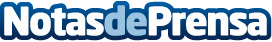 Doble triunfo de Kia en los premios Red Dot de 2015Datos de contacto:Nota de prensa publicada en: https://www.notasdeprensa.es/doble-triunfo-de-kia-en-los-premios-red-dot-de_1 Categorias: Automovilismo Premios Industria Automotriz http://www.notasdeprensa.es